AVIZasupra rezultatelor proiectului de cercetare STCU 18.80013.8007.04. STCU/6377 ”Elaborarea noilor produse pentru inhibiție în sinteza endogenă a compușilor cancerigeni, formați la nitrozarea medicamentelor” pentru anii 2018-2019, perfectat în baza procesului-verbal al Biroului Secției Științe ale Vieții a AŞM nr. 4 din 01.04.2020.S-a discutat: Cu privire la audierea raportului proiectului de cercetare STCU 18.80013.8007.04. STCU/6377 ”Elaborarea noilor produse pentru inhibiție în sinteza endogenă a compușilor cancerigeni, formați la nitrozarea medicamentelor”, dr. hab. Gonța Maria, Universitatea de Stat din Moldova.S-a decis:  În baza audierii raportului prezentat de directorul de proiect, având în vedere avizul pozitiv al expertului independent, raportul pe proiectul de cercetare STCU 18.80013.8007.04. STCU/6377 ”Elaborarea noilor produse pentru inhibiție în sinteza endogenă a compușilor cancerigeni, formați la nitrozarea medicamentelor”, este acceptat cu calificativul general „Raport acceptat”.Noutate si valoarea rezultatelor științifice – ”înaltă”. Proiectul se încadrează în una din cele mai actuale direcţii ale cercetărilor din domeniul produselor farmaceutice, direcţie ce se axează pe sinteza și valorificarea unor compuşi bioactivi autohtoni cu proprietăți antioxidante, în scopul obţinerii de noi produse eficiente de chemoprevenţie a bolilor oncologice. Elucidarea mecanismelor moleculare ale acţiunii acestor compuşi va oferi informaţii preţioase care ar permite de a  diminua concentrația substanțelor cancerigene, ce se pot forma în tractul digestiv la nitrozarea medicamentelor și care ar conduce la  apariţia unor efecte adverse pronunțate. Proiectul permite de a deschide noi direcţii de cercetare în  domeniu.Aplicarea practică a rezultatelor – pozitivă.  Participarea tinerilor este suficientă.Participarea în proiecte internaționale este pozitivă. În anul de referință au fost inițiate noi și au fost continuate colaborările internaționale inițiate anterior.Infrastructura și echipamentul de cercetare utilizat – a fost utilizată infrastructura și echipamentul de cercetare ale Universității de Stat din Moldova.     Vicepreședinte al AȘM, conducătorul Secției Științe ale Vieții a AȘM,  acad. 			                           Boris GAINASecretar științific al SȘV,doctor                                                                                        Leonid CHIȘLARUACADEMIA DE ŞTIINŢEA MOLDOVEISECŢIA ŞTIINŢE ALE VIEȚIIBd. Ştefan cel Mare 1MD-2001, Chişinău, Republica MoldovaTel/Fax: /373-22/ 27-07-57E-mail: sectiamed@asm.md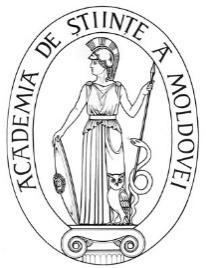 ACADEMY OF SCIENCESOF MOLDOVA   SECTION LIFE SCIENCESStefan cel Mare Ave., 1MD-2001 Chisinau, Republic of MoldovaTel/Fax: /373-22/ 27-07-57E-mail: sectiamed@asm.md